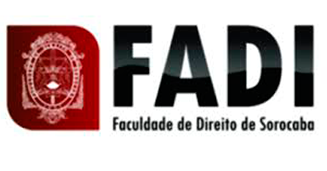 2º ANO NOTURNODia 11/03: Não haverá aula de Direitos Humanos (Prof. Roberto)SECRETARIA FADI 11/03/2019AVISO 028 - MRA